------ Přeposlaná zpráva ------Od: "Customer Service" <cs.cz@molnlycke.com>Komu: "xxxxxxxxxxx" <xxxxxxxxxxxxxxxxxxxx >Odesláno: 22.4.2021 14:28:29Předmět: RE: obj. č. 2021-SZM-160Dobrý den,Potvrzuji přijetí Vaší objednávky. Předpokládaná cena je 137.737,00Kč bez DPH.Pěkný denxxxxxxxxxxxxxxxxxxCustomer Service Coordinator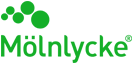 Tel.:+420 221 890 512Mobile:  +420 725 593 674www.molnlycke.com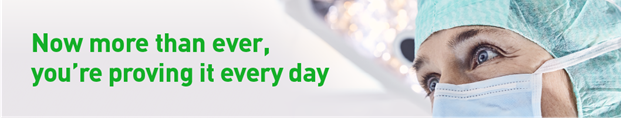 